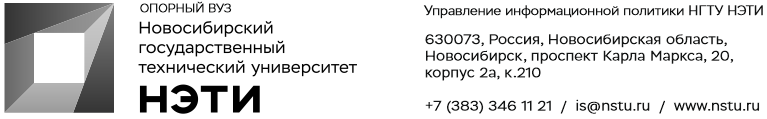 14 октября 2020 годаПресс-релизВ НГТУ НЭТИ пройдёт Региональный фестиваль Huawei Honor Cup 202015 октября компания Huawei организует в НГТУ НЭТИ региональный фестиваль в рамках соревнований Huawei Honor Cup 2020. В соревнованиях этого года уже принимают участие более 14 000 студентов и начинающих специалистов из России и стран СНГ.В рамках фестиваля пройдут лекции от ведущих экспертов компании Huawei о новейших тенденциях развития отрасли. Гости смогут проверить свой уровень знаний в онлайн-викторине, победители которой получат ценные призы и будут приглашены сразу во второй этап соревнований Huawei Honor Cup 2020. Кроме того, участники фестиваля получат возможность пройти собеседование с представителем HR-департамента компании Huawei.Предстоящий региональный фестиваль в Новосибирске соберет на одной площадке около 100 студентов, преподавателей местных ВУЗов и экспертов в сфере информационно-коммуникационных технологий. На фестивале будут соблюдены все меры безопасности: организаторам и гостям будут представлены маски, перчатки и антисептики для рук, будет обеспечена социальная дистанция. Также все желающие смогут присоединиться к фестивалю дистанционного благодаря онлайн-трансляции на официальном сайте Huawei Honor Cup.«На данный момент Huawei по факту является одной из немногих компанией в мире, предлагающих полный диапазон продуктов и решений, покрывающих телеком, IT и другие смежные передовые технологии будущего. При этом мы неизменно рассматриваем Россию как стратегически важный рынок, являясь на данный момент существенной частью экосистемы. Соответственно, с точки зрения выпускников, наша компания может быть интересна не только в силу передового уровня и охвата технологий, но и благодаря обширной географией присутствия на территории России и многообразию предлагаемых вариантов профессионального развития. Выпускники могут пробовать себя в разных видах деятельности, от техподдержки и продаж до исследований и разработок в разных сегментах: от операторских решений, до устройств, предлагаемых конечным пользователям, Интернета вещей и больших данных», отметил Александр Исаев, заместитель директора HR-департамента компании Huawei в России.Получить более подробную информацию о региональном фестивале Huawei Honor Cup и зарегистрироваться на участие в фестивале можно на сайте honorcup.ruО Huawei Honor CupHuawei Honor Cup — это Евразийские соревнования в сфере ИКТ, которые проводятся ежегодно с 2015 года с целью развития профессиональных навыков молодых специалистов в сфере ИКТ и повышения мотивации к самообразованию. В 2019 г. в соревнованиях приняли участие 15 000 человек из почти 1000 университетов и колледжей.В 2020 году участники могут попробовать свои силы в следующих номинациях: 5G (Технологии и стандарты мобильной связи нового поколения), AI (Модели и методы искусственного интеллекта), Cloud (Технологии хранения и виртуализации), Code (Спортивное программирование), IP (Технологии и протоколы IP сетей), APP (Разработка мобильных приложений), ICT Observer (ИКТ-Обозреватель) и HCIE (Лучший эксперт HCIE). Помимо конкурсных заданий, всем участникам Honor Cup 2020 открыт доступ к бесплатной Онлайн-школе с обучающими видео-лекциями от экспертов Huawei по наиболее востребованным направлениям ИКТ: технологии мобильной связи, облачные решениям для серверов и хранилищ данных, технологи и протоколы взаимодействия в IP-сетях, методы искусственного интеллекта.Отборочный этап Huawei Honor Cup 2020, который проходит в формате онлайн викторины, по номинациям 5G, AI, Cloud, IP идет до 15 октября (в номинации ICT Observer 1 этап закончился 30 сентября; в номинации Code регистрация длится до 17 октября, а 1 этап проходит 18 октября, в номинации App регистрация и первый этап длятся до 25 октября). Финал состоится 4 декабря.Для дополнительной информации:Юлия Ганина,Руководитель по связям со СМИКомпания Huawei в РоссииE-mail: ganina.yulia@huawei.comВиктория ХаланскаяМенеджер по связям с общественностьюКомпания Huawei в РоссииE-mail: khalanskaya.victoria@huawei.com
____________________________________________________________________________twitter.com/nstu_newsvk.com/nstu_vkfacebook.com/nstunovostiyoutube.com/user/VideoNSTU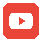 instagram.com/nstu_online
nstu.ru/fotobanknstu.ru/video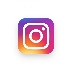 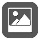 nstu.ru/newsnstu.ru/pressreleases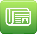 nstu.ru/is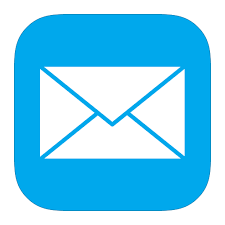 